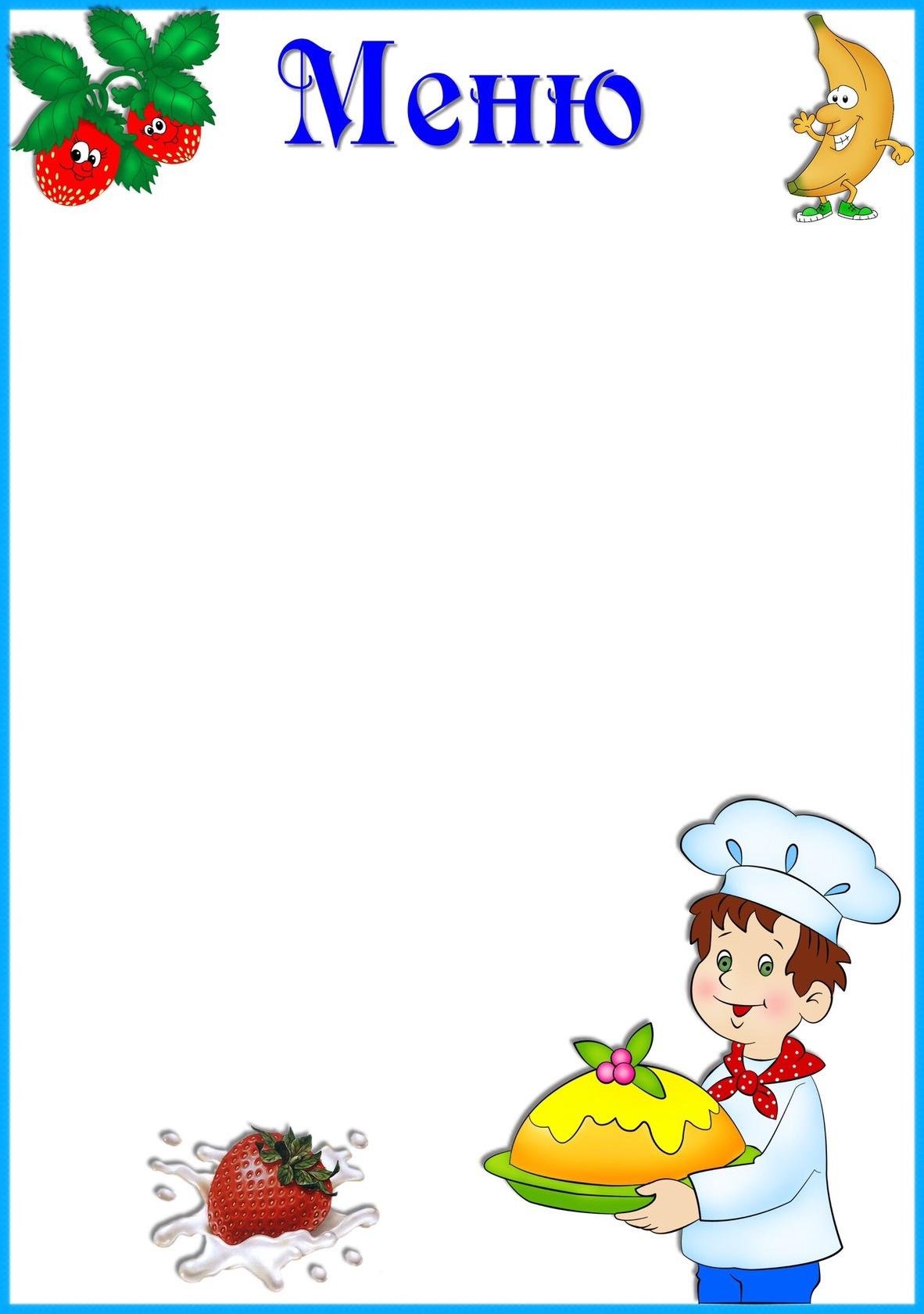  «4»декабря  2023г.Выход, г.Калорийность, ккал/ДжЦенаЗавтракЗавтракЗавтракЗавтракКаша геркулесовая   Приём  пищи                     207,38/870,9918,24Какао180/200153,92/646,4618,24Хлеб с маслом 40/5168,66/708,3718,24Второй завтракЯблоко 10038/160,749,85ОбедОбедОбедОбедБорщ 180/20088,89/373,3455,92Рис отварной100/120150,12/630,555,92Рыба тушеная в томате80/20175,75/738,1555,92Чай 18030/125,655,92Кисель витаминный20095/39955,92Хлеб пшеничный/ржаной 40/50117,5/497,555,92ПолдникПолдникПолдникПолдникЧай 180/20030/125,6 3-04Печенье в шоколаде20176,32/740,55 3-04УжинУжинУжинУжинОмлет натуральный 100/120212/896,836,81Хлеб пшеничный4017,5/497,536,81Чай с лимоном 180/20030/125,636,81ИТОГО1891,46/7944,13123,86